Örebro Steel Challenge.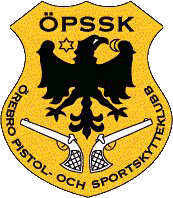 ÖPSSK inbjuder till Örebro Steel Challenge 1/7 på Slättens skjutbana.En fartfylld och spännande skjutning mot fallmål i metall.Anmälan på plats senast 09,45. Första start 10,00. Anmälningsavgift 100:-Målspel:Skjutningen genomförs mot fallmål i metall.Endast pistol/ revolver med cal.22 får användas.Genomförande:I kvalet skjuts det 10 skott (2X5) / omgång mot 5 fallmål i fem målgrupper, på tid. Varje bom medför 3 sekunders tidstillägg. Målet måste falla. Valfri skjutställning, med eller utan stödhand, men med utgångsställning 45°. Varje skytt skjuter totalt 2 kvalomgångar där skyttens bästa kvaltid räknas för finalskjutning.I finalskjutningarna skjuter man mot samma målgrupper som i kvalet. Valfri skjutställning med utgångsställning 45° och skytt mot skytt. Bästa resultat i kvalet ställs mot sämsta resultat, tvåan mot näst sämsta osv…Vid udda antal skyttar går bästa tid direkt vidare till nästa omgång. Den skytt som först är färdig och har fått ner flest mål har vunnit. Klassindelning:Klass 3 = klass 3 & 2 i prec eller fält. Dam och herrKlass 2 = klass 1 & Jun. Dam och herrKlass 1 = 2023-års nybörjare. Dam och herrKlass V= Veteran Y+Ä. Dam och herrVid färre än 4 startande i V så slås dessa ihop med klass 2.I och med att skytt anmäler sig till tävlingen godkänner denne att resultat med namn och klubb publiceras.Priser. Hederspris till de tre första i varje klass.